Перед использованием кофемейкера изучите инструкцию.Общая информация.Грубо молотый кофе больше всего подходит для оборудования.Никогда не опускайте оборудование в воду.Никогда не включайте оборудование, если  в емкости нет воды.Всегда пользуйтесь оборудованием на сухой, ровной, теплостойкой поверхности, вдали от края. Убедитесь, что руки сухие.Оборудование может быть использовано только в помещении. Температура окружающей среды должна быть в диапазоне +15…+40 С.ОБОРУДОВАНИЕ ДОЛЖНО БЫТЬ ЗАЗЕМЛЕНО.Установка.Перед первой эксплуатацией оборудования помойте корзину фильтра, крышку фильтра, трубу кофемейкера и внутреннюю его часть с помощью неабразивных веществ.Установите оборудование вертикально на плоскую поверхность. Не ставьте его на места, где разбрызгивается вода и не мойте кофемейкер под струей воды.Вставьте решетку в кофемейкер.Не передвигайте оборудование во время работы.ТЕПЕРЬ ОБОРУДОВАНИЕ ГОТОВО К ЭКСПЛУАТАЦИИ.Приготовление кофе.Внимание! Оборудование предназначено только для приготовления кофе.Внешняя часть кофемейкера сильно нагревается во время работы.Не трогайте кофемейкер, когда он работает.- Во время приготовления кофе должен быть задействована хотя бы половина объема кофемейкера (в случае с СМ05, минимум на 20 чашек).- Предпочтителен крупно-зерновой молотый кофе.- При использовании другого вида кофе требуется бумажный фильтр.Наполните резервуар ХОЛОДНОЙ водой в соответствии с необходимым количеством кофе.Положите крупно-зерновой молотый кофе в корзину фильтра (6 г. На 1 чашку средняя порция).Прикрепите сетчатый фильтр, установив его на крышку фильтра.Поместите трубку гейзерной системы и сетчатый фильтр в резервуар. Убедитесь, что основание фильтровальной трубы плотно расположено на углублении резервуара. Поставьте на место верхнюю крышку оборудования.Включите оборудование. Лампочка на выключателе должна загореться.Когда загорится зеленым, кофе готов и кофемейкер будет автоматически поддерживать тепло.Когда в резервуаре останется около трех чашек кофе или когда уровень кофе опустится ниже минимального в стеклянной шкале, нажмите OFF и вытащите вилку из розетки.Для того, чтобы подогреть остывший кофе, просто вставьте вилку в розетку и нажмите ON. Убедитесь, что сетка и трубка сняты. Для подогрева в кофемейкере должно быть не менее 12 чашек кофе.Нагрев воды для растворимых напитков.Обыкновенная вода может быть нагрета  в данном оборудовании для дальнейшего добавления в растворимые напитки.Просто наполните чистое оборудование ХОЛОДНОЙ водой до нужного уровня и установите трубку гейзерной системы и пустую сетку в такое же положение как и при приготовлении кофе. Вставьте вилку в розетку и нажмите ON.Вытаскивайте вилку из розетки, когда в резервуаре остается менее трех чашек.Когда оборудование используется только для нагрева воды: оно должно быть тщательно вымыто после каждого использования. В дополнение к ежедневной очистке используйте уксус, чтобы удалить минеральные отложения. Если эти отложения не удалять, может образоваться коррозия металла и, как результат, поломка оборудования. Читайте особые инструкции по очистке. Очистка после эксплуатации.Снимите соединитель перед очисткой, высушите вилку перед тем, как включите оборудование в следующий раз.Промойте сетчатый фильтр, крышку фильтра и трубку гейзерной системы.Вымойте резервуар кофемейкера. Оборудование снова готово к эксплуатации.Особая очистка.Неправильная очистка оборудования, особенно нагревательного блока, будет влиять на производительность,  и, как результат, слабый, теплый кофе и возможна даже поломка оборудования. Чтобы оборудование правильно работало, регулярно следуйте этим инструкциям.Если оборудование используется ежедневно, особая очистка должна производиться каждые 2 недели, или раз в неделю необходимо нагревать воду, чтобы очистить нагревательный блок. Если этого не делать, оборудование не будет правильно работать.Если оборудование заржавело, можно очистить его мягкой тряпочкой и продезинфицировать бытовыми дезинфицирующими средствами.Обслуживание и уход.Очищайте сетчатый фильтр, крышку фильтра и верхнюю крышку неабразивными веществами, затем протрите сухой тряпочкой.Внутренняя часть резервуара и трубка гейзерной системы сделаны из нержавеющей стали и могут очищаться чистящими средствами и губкой.Чтобы оборудование нормально функционировало, полость в середине основания должна быть очищена от накипи и остатков кофе. Внутреннюю часть стеклянной шкалы можно очистить. Открутите  стеклянную трубку и помойте щёткой.Не снимайте стеклянную трубку со шкалой по время эксплуатации.Для очистки крана, открутите ручку. Помойте кран щёткой внутри, а также место соединения крана и кофемейкера.Помойте кран в мыльной воде и прополоскайте. Не используйте пищевую соду для очистки оборудования, это может привести к обесцвечиванию и повреждению металла!Это оборудование не предназначено для использования людьми (включая детей) с ограниченными физическим или умственными способностями, или людьми с отсутствующими знаниями и опытом, или под контролем  взрослых.Термовыключатель.Оборудование нужно выключить из розетки прежде чем начать новый цикл работы. Оборудование оснащено термовыключателем. Если он включен, оборудование будет выключаться само, также лампа на выключателе останется. Для того, чтобы возобновить работу прибора, нажмите кнопку сброса на крышке оборудования, чтобы оно охладилось. Если оборудование продолжает не работать, проконсультируйтесь с вашим дилером. 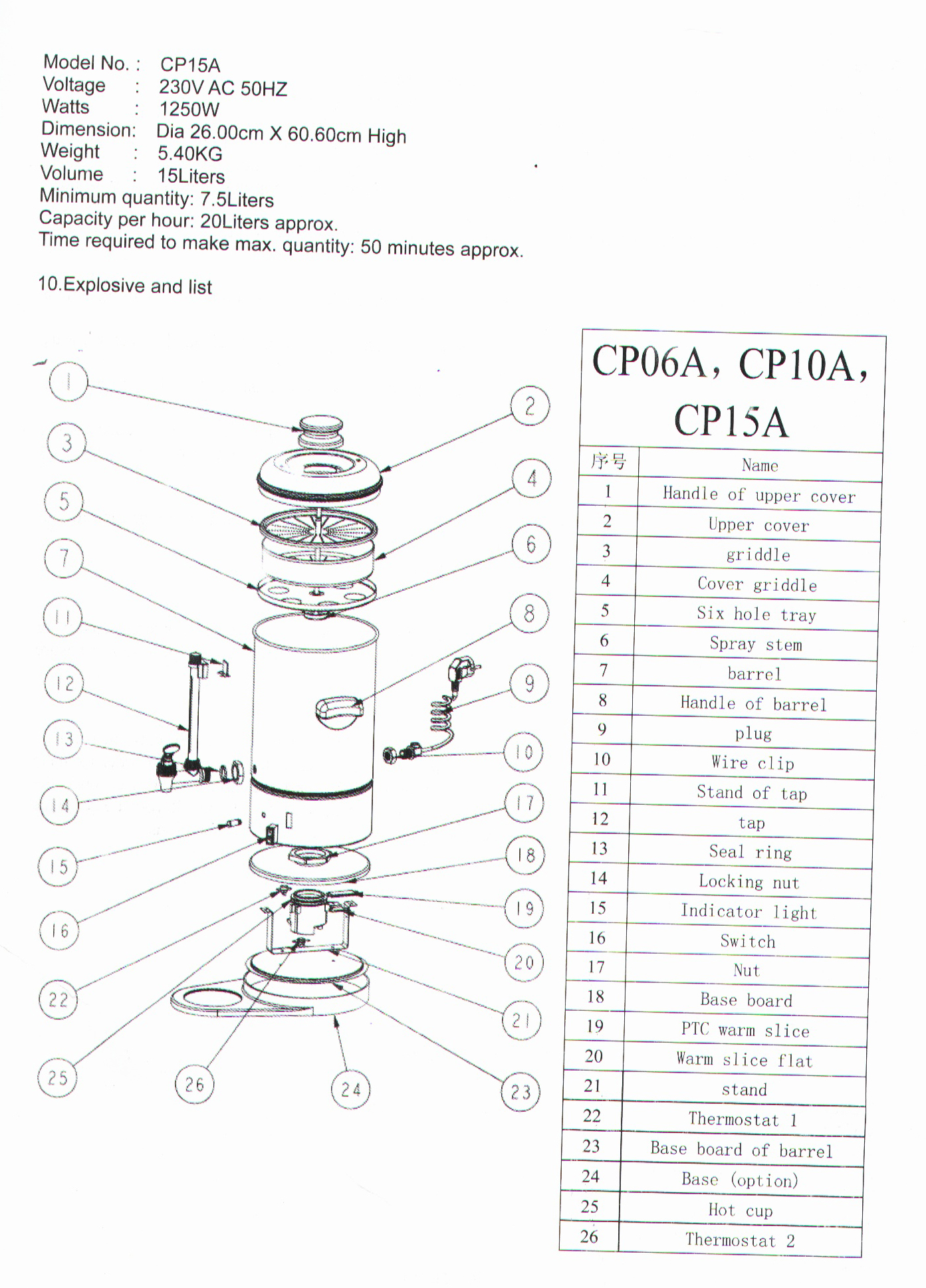 МодельСР06АСР10АСР15АНапряжение220 В220 В220 ВМощность1250 Вт1250 Вт1250 ВтРазмерД=22,7 см, Высота=44,5 смД=26 см, Высота=46,8 смД=26см, Высота=60,6 см.Вес3,4 кг4,5 кг5,4 кгОбъем6 л10 л15 лМинимальный объем2,5 л5 л7,5 лПроизводительность10л/ч15л/ч20 л/чВремя на макс. Количество27 мин.38 мин.50 мин.